AĞRI İBRAHİM  ÇEÇEN ÜNİVERSİTESİ İSLAMİ İLİMLER FAKÜLTESİİLKÖĞRETİM DİN KÜLTÜRÜ VE AHLAK BİLGİSİ BÖLÜMÜ MÜFREDATI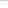 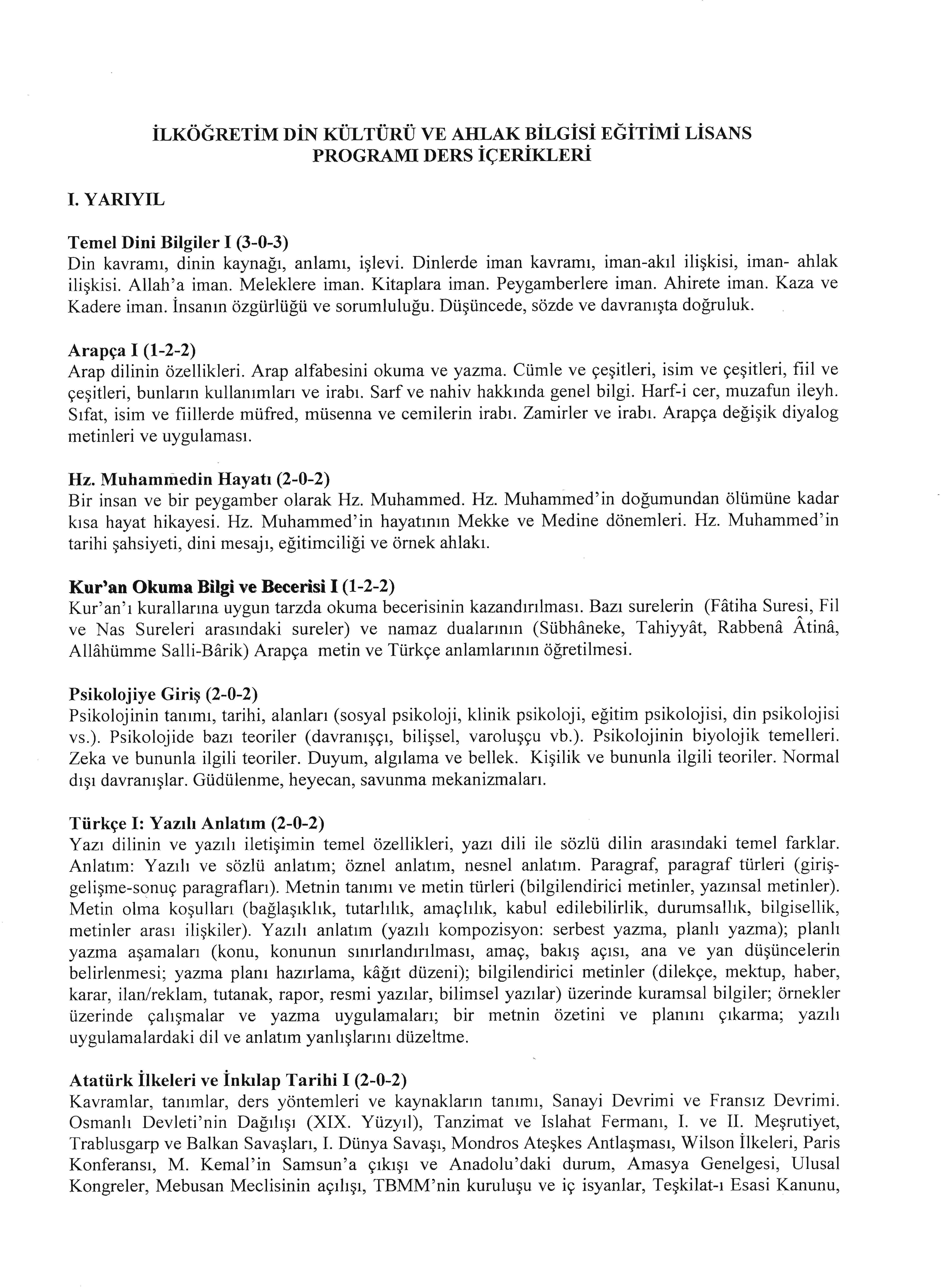 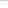 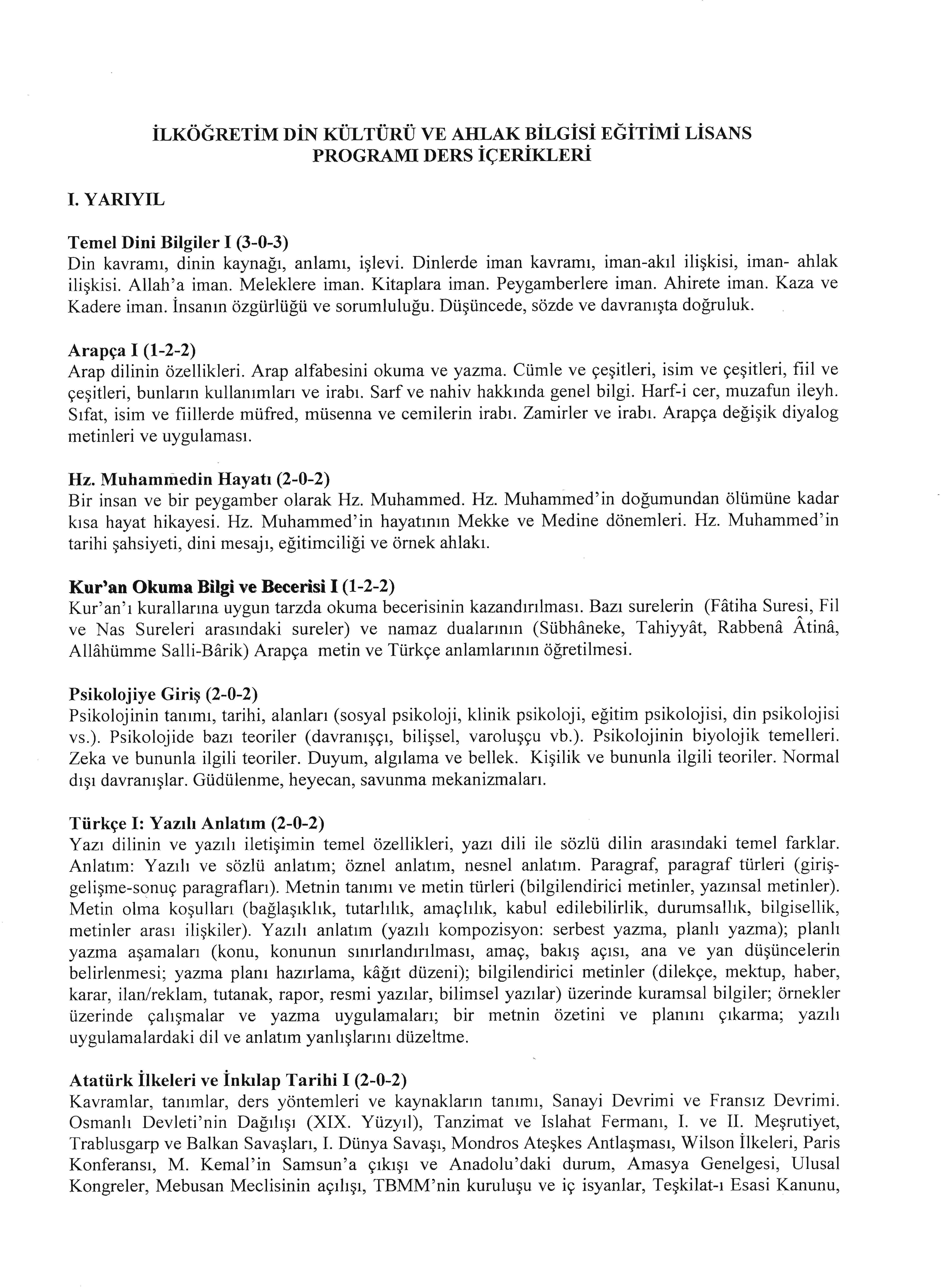 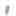 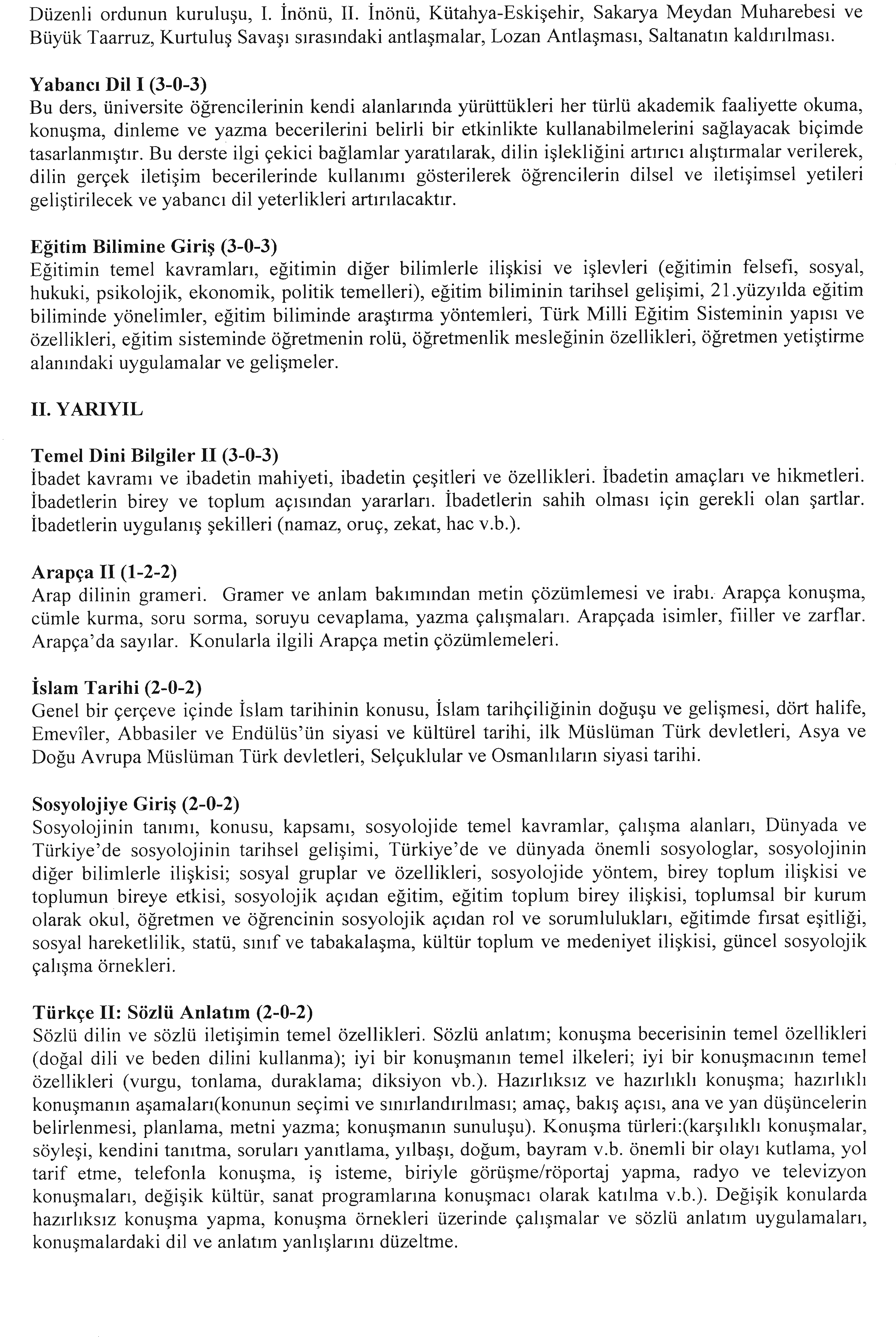 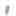 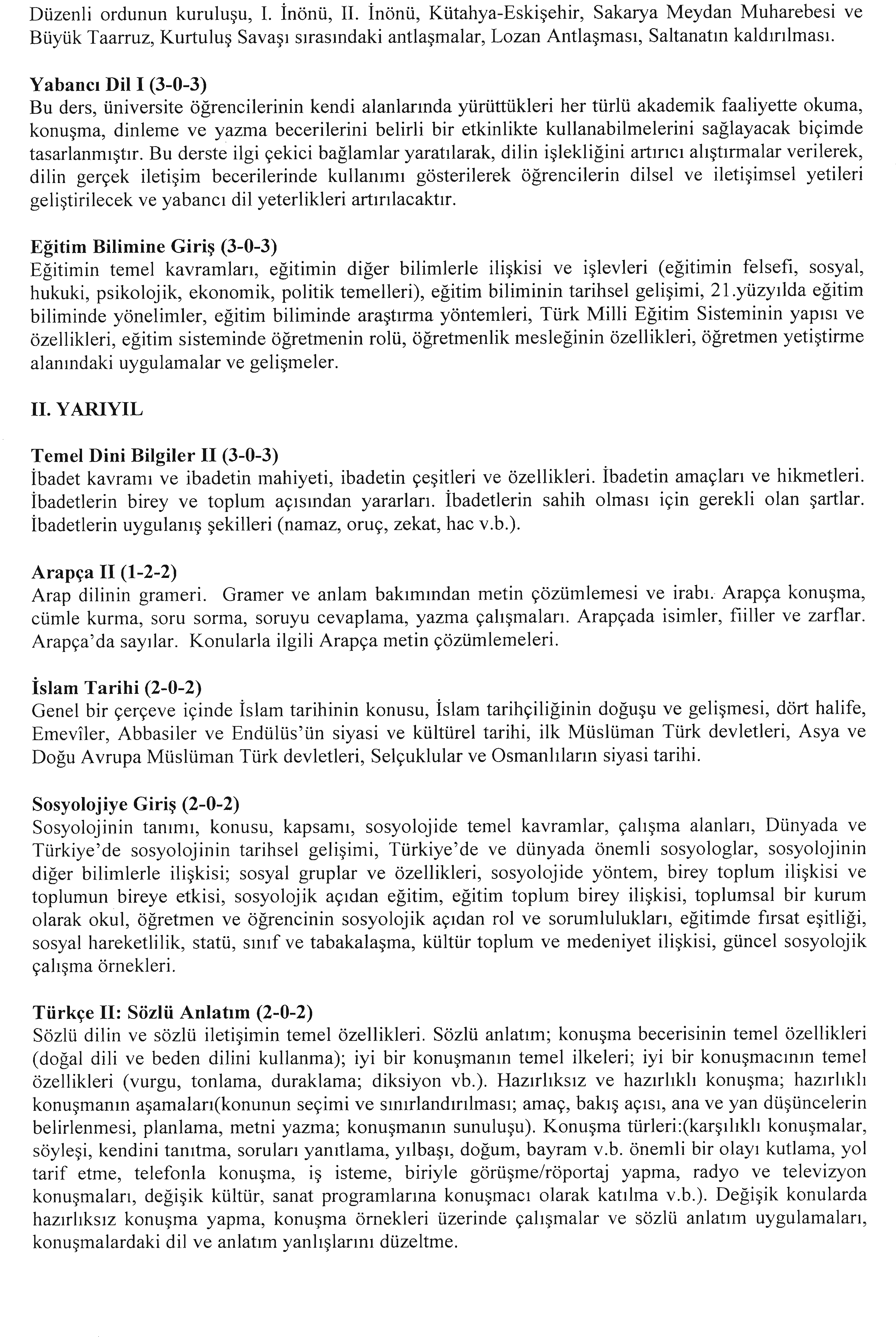 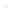 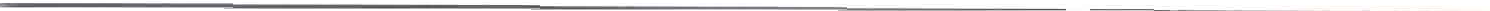 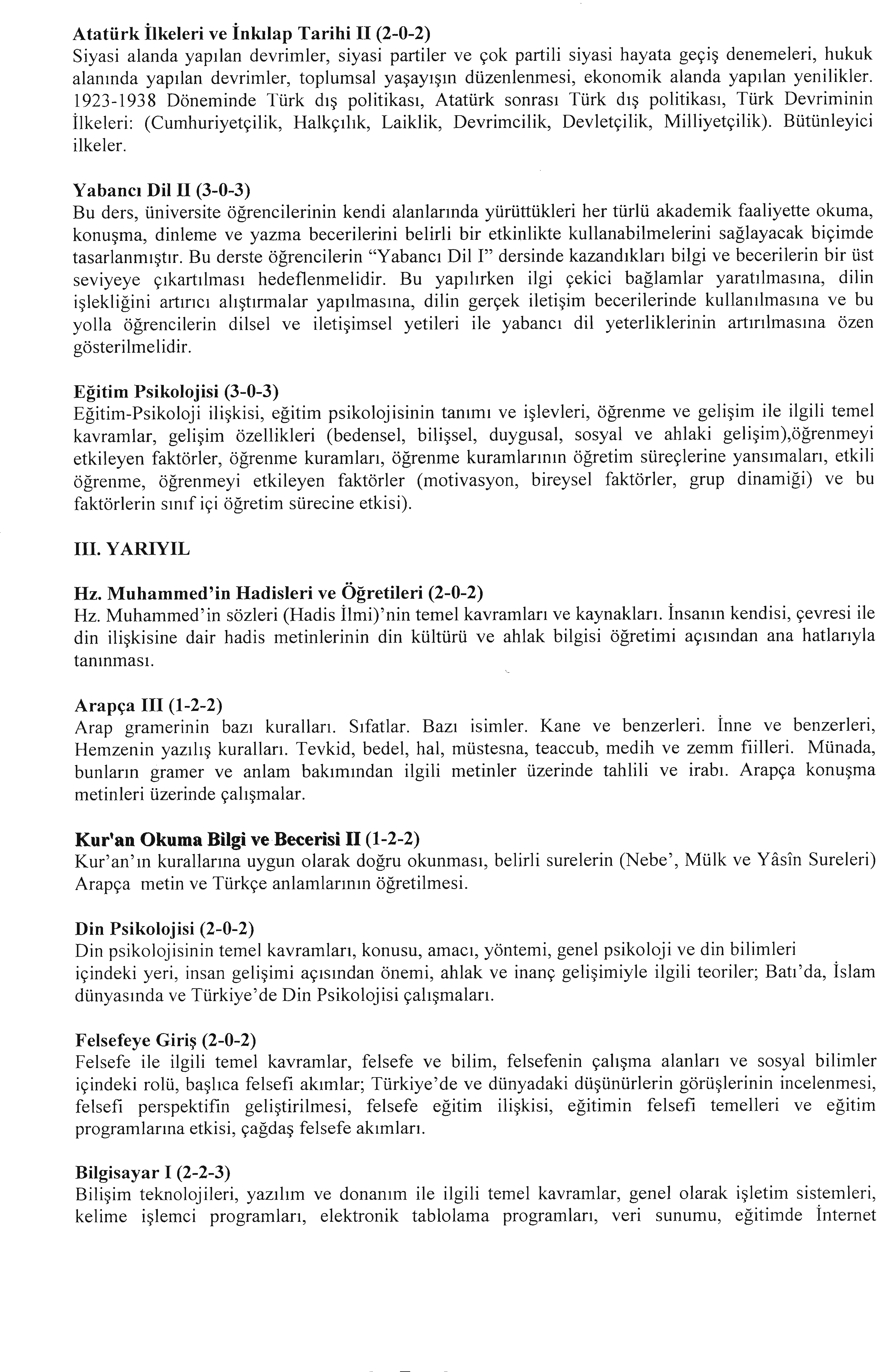 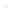 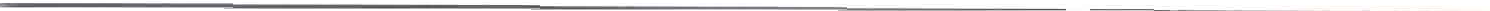 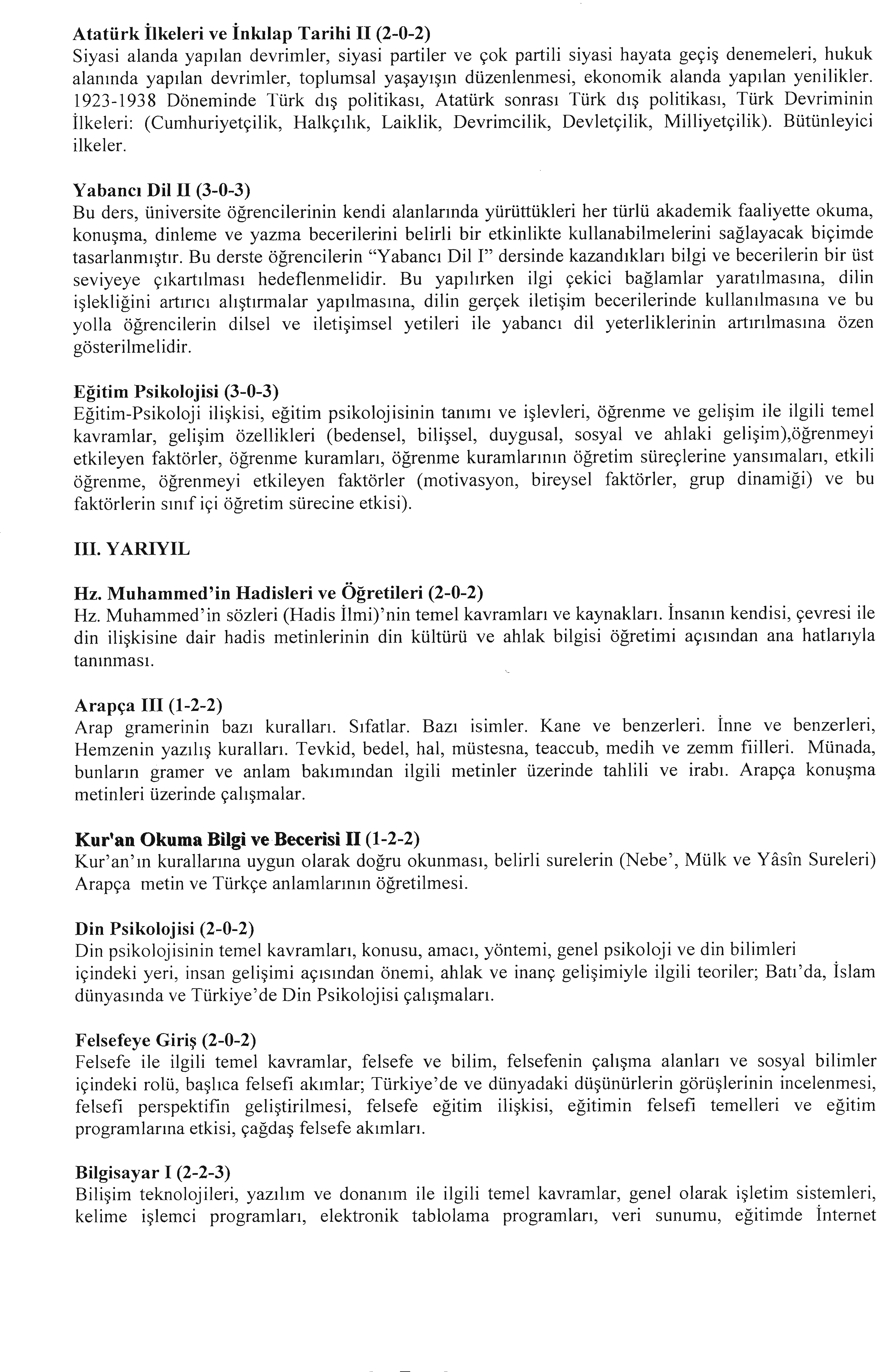 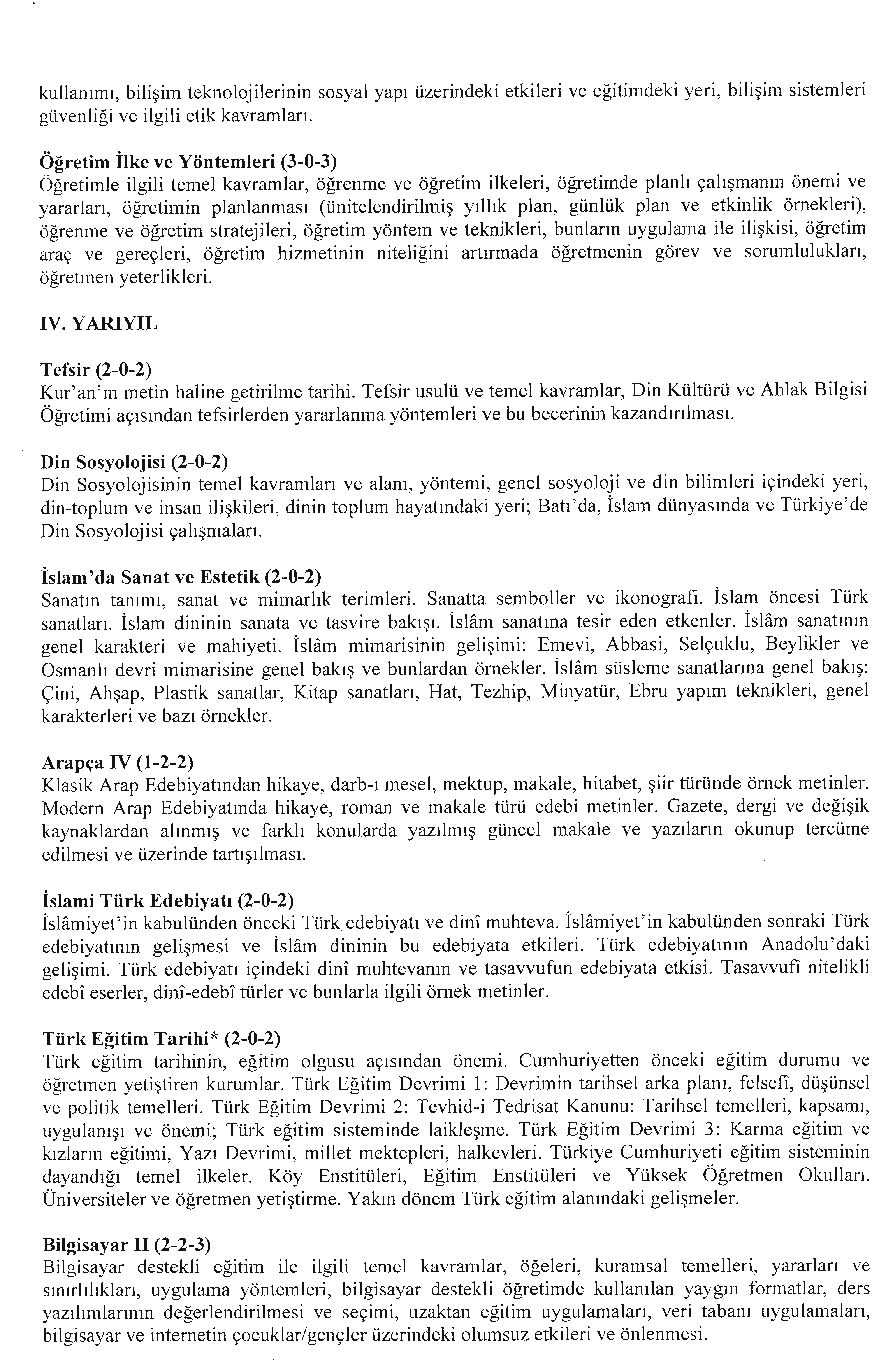 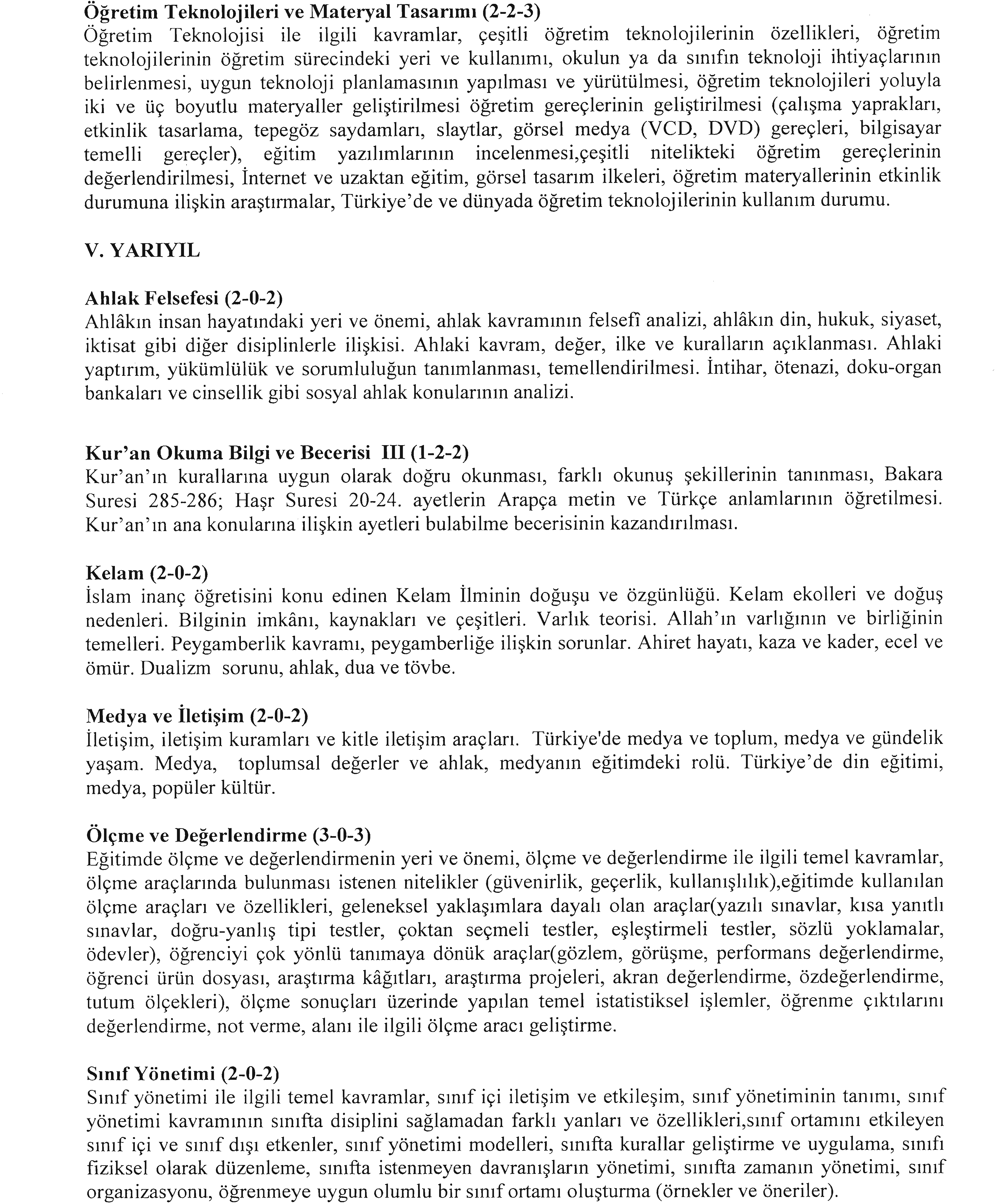 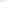 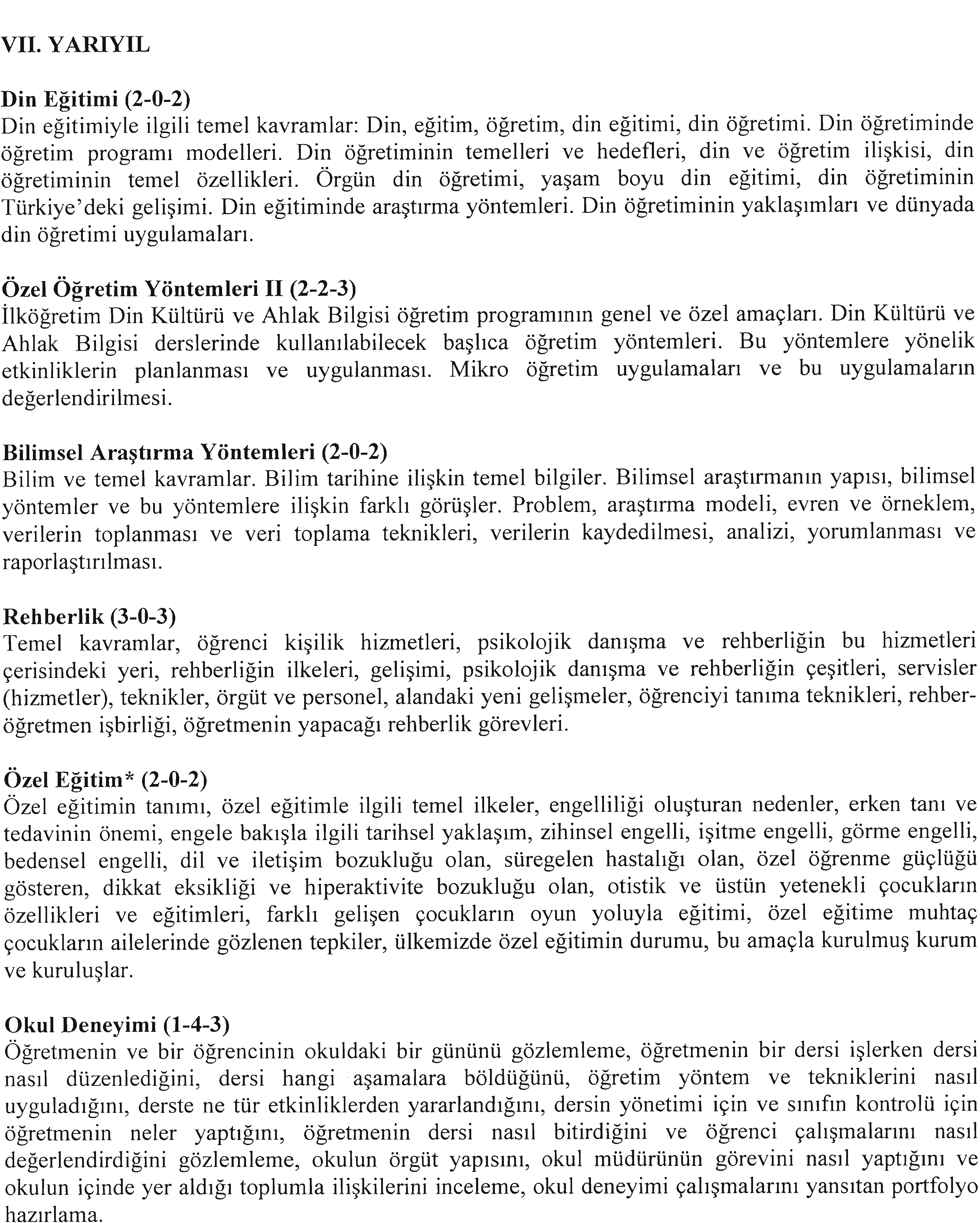 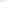 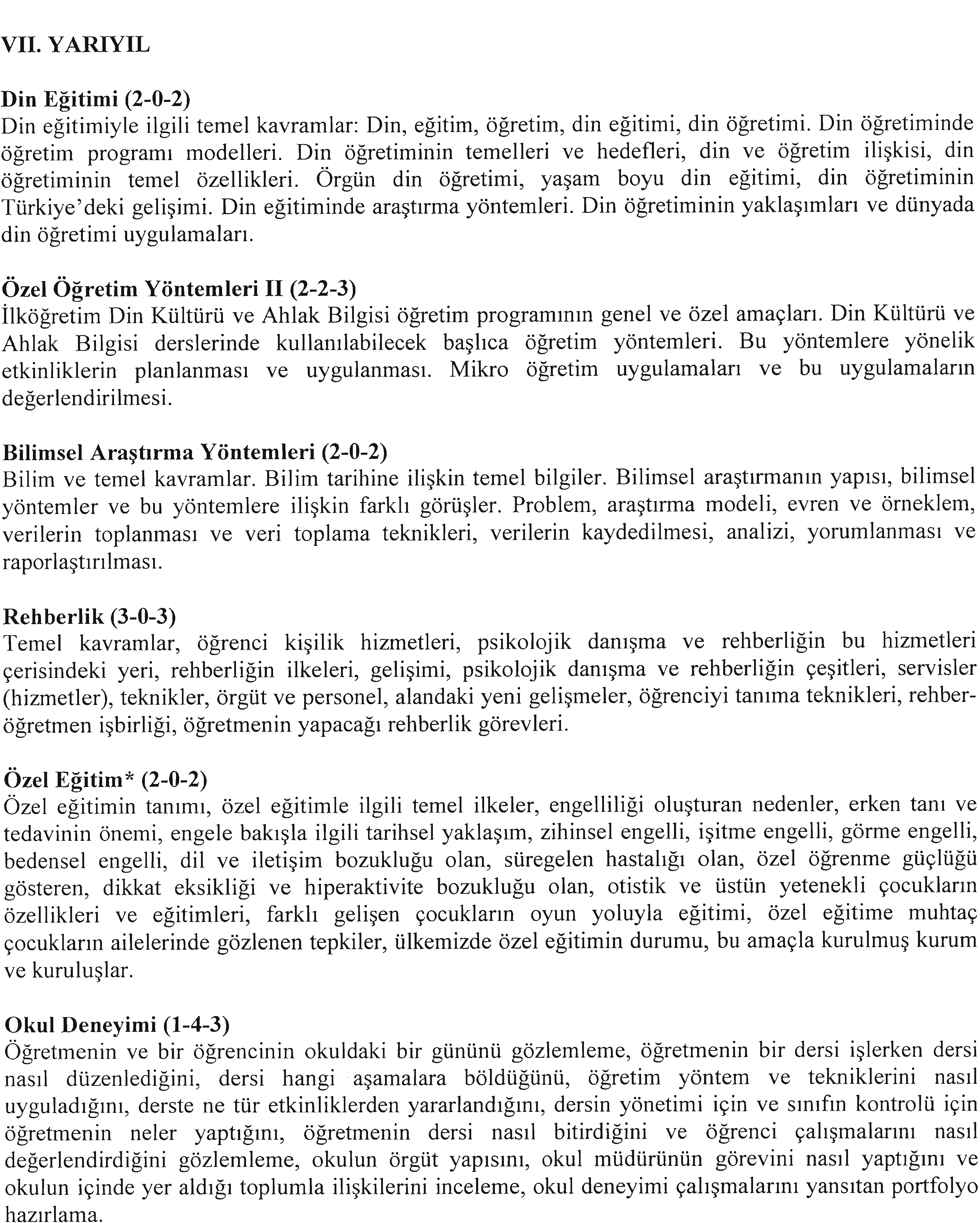 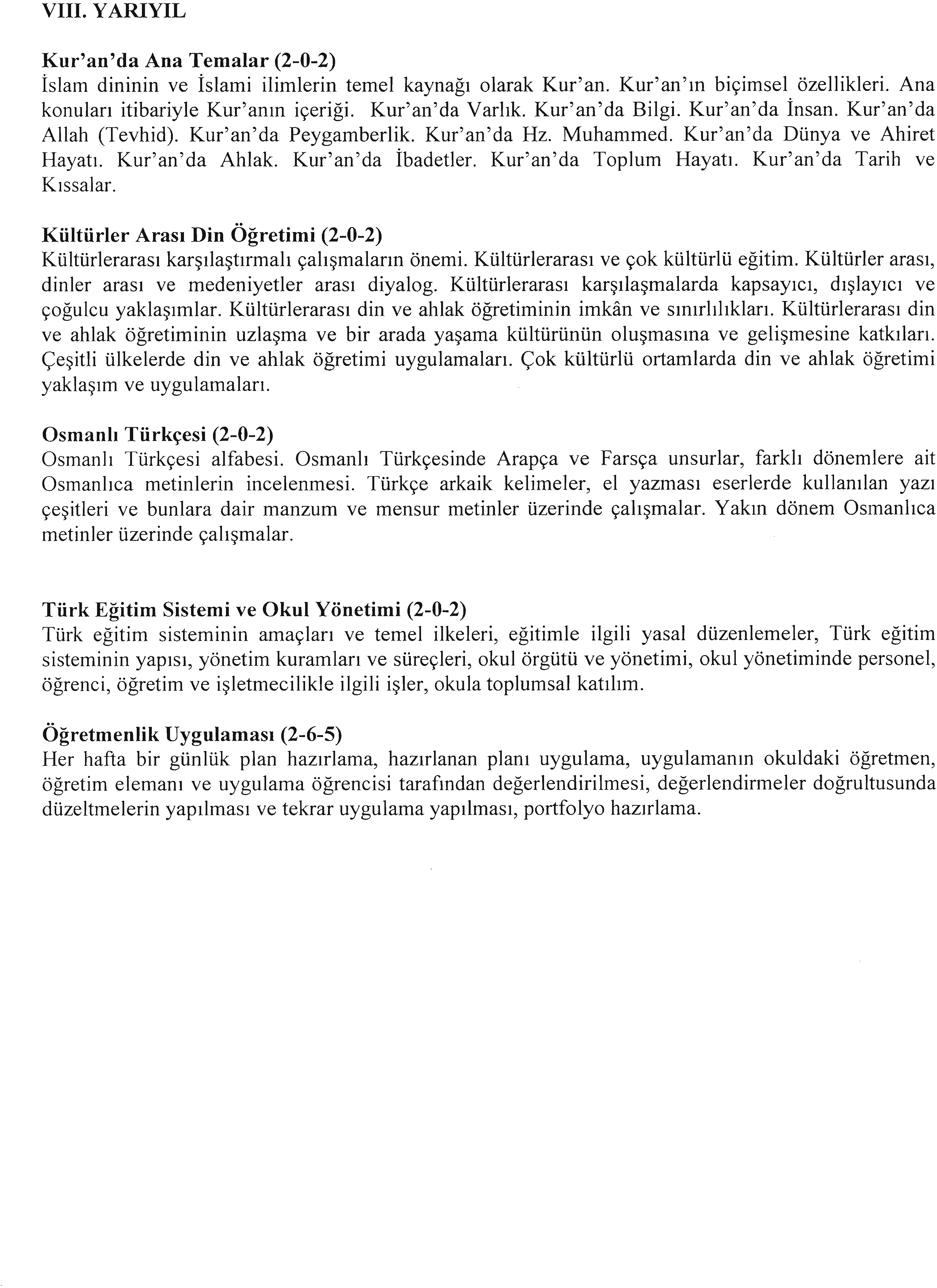 1. SINIF1. SINIF1. SINIF1. SINIF1. SINIF1. SINIF1. SINIF1. SINIF1. SINIF1. SINIF1. SINIF1. SINIF1. SINIF1. SINIF1. SINIF1. SINIF1. SINIFI. YARIYILI. YARIYILI. YARIYILTUKAKTSII. YARIYILII. YARIYILII. YARIYILII. YARIYILTTUKAKTSDKA 101DKA 101Temel Dini Bilgiler 13034DKA 102Temel Dini Bilgiler 2Temel Dini Bilgiler 2Temel Dini Bilgiler 233034DKA 103DKA 103Arapça I1224DKA 104Arapça IIArapça IIArapça II11224DKA 105DKA 105Hz. Muhammed’in Hayatı2023DKA 106İslam Tarihiİslam Tarihiİslam Tarihi22024DKA 107DKA 107Kur’an Okuma Bilgi ve Becerisi I1222GKB 108Sosyolojiye GirişSosyolojiye GirişSosyolojiye Giriş22024GKB 109GKB 109Psikolojiye Giriş2023GKB 110Türkçe II: Sözlü AnlatımTürkçe II: Sözlü AnlatımTürkçe II: Sözlü Anlatım22024GKB 111GKB 111Türkçe I: Yazılı Anlatım2024GKB 112Yabancı Dil IIYabancı Dil IIYabancı Dil II33034GKB 113GKB 113Yabancı Dil I3034GKB 114Atatürk İlkeleri ve İnkılap Tarihi IIAtatürk İlkeleri ve İnkılap Tarihi IIAtatürk İlkeleri ve İnkılap Tarihi II22022GKB 115GKB 115Atatürk İlkeleri ve İnkılap Tarihi I2022MBE 116Eğitim PsikolojisiEğitim PsikolojisiEğitim Psikolojisi33034MBE 117MBE 117Eğitim Bilimine Giriş3034TOPLAMTOPLAMTOPLAM1942130TOPLAMTOPLAMTOPLAMTOPLAM1818219302. SINIF2. SINIF2. SINIF2. SINIF2. SINIF2. SINIF2. SINIF2. SINIF2. SINIF2. SINIF2. SINIF2. SINIF2. SINIF2. SINIF2. SINIF2. SINIF2. SINIFIII. YARIYILIII. YARIYILIII. YARIYILTUKAKTSIV. YARIYILIV. YARIYILIV. YARIYILIV. YARIYILTTUKAKTSDKA 201DKA 201Hz. Muhammed’in Hadisleri ve Öğretileri2024DKA 202TefsirTefsirTefsir22023DKA 203DKA 203Arapça III1224DKA 204Din SosyolojisiDin SosyolojisiDin Sosyolojisi22024DKA 205DKA 205Kur’an Okuma Bilgi ve Becerisi II1223DKA 206İslam’da Sanat ve Estetikİslam’da Sanat ve Estetikİslam’da Sanat ve Estetik22024DKA 207DKA 207Din Psikolojisi2023DKA 208Arapça IVArapça IVArapça IV11224GKB 209GKB 209Bilgisayar I1224DKA 210İslami Türk Edebiyatıİslami Türk Edebiyatıİslami Türk Edebiyatı22024GKB 211GKB 211Felsefeye Giriş2024GKB 212Türk Eğitim TarihiTürk Eğitim TarihiTürk Eğitim Tarihi22022MBE 213MBE 213Öğretim İlke ve Yöntemleri3034GKB 214Bilgisayar IIBilgisayar IIBilgisayar II11224DKA 215DKA 215Seçmeli I: Fıkıh Metodolojisi(Tefsir Tarihi / İslam Eğitim Tarihi)2022MBE 216Öğretim Teknolojileri ve Materyal TasarımÖğretim Teknolojileri ve Materyal TasarımÖğretim Teknolojileri ve Materyal Tasarım22233GKB 217GKB 217Seçmeli: Bilim Tarihi(Sosyal Psikoloji / Çocuk Psikolojisi)2022DKA 218Seçm.II: Hadis Kaynakları ve Tenkidi(Fıkıh Okulları / Tasavvuf Tarihi)Seçm.II: Hadis Kaynakları ve Tenkidi(Fıkıh Okulları / Tasavvuf Tarihi)Seçm.II: Hadis Kaynakları ve Tenkidi(Fıkıh Okulları / Tasavvuf Tarihi)22022TOPLAMTOPLAMTOPLAM1661930TOPLAMTOPLAMTOPLAMTOPLAM1616619303. SINIF3. SINIF3. SINIF3. SINIF3. SINIF3. SINIF3. SINIF3. SINIF3. SINIF3. SINIF3. SINIF3. SINIF3. SINIF3. SINIF3. SINIF3. SINIF3. SINIFV. YARIYILV. YARIYILV. YARIYILTUKAKTSVI. YARIYILVI. YARIYILVI. YARIYILVI. YARIYILTTUKAKTSDKA 301DKA 301Ahlak Felsefesi2024DKA 302Din FelsefesiDin FelsefesiDin Felsefesi22024DKA 303DKA 303Kur’an Okuma Bilgi ve Becerisi III1224DKA 304Yaşayan Dünya DinleriYaşayan Dünya DinleriYaşayan Dünya Dinleri22023DKA 305DKA 305Kelam2024DKA 306Dini MusikiDini MusikiDini Musiki22024GKB 307GKB 307Medya ve İletişim2024DKA 308Mezhepler TarihiMezhepler TarihiMezhepler Tarihi22024MBE 309MBE 309Ölçme ve Değerlendirme3034GKB 310Topluma Hizmet UygulamasıTopluma Hizmet UygulamasıTopluma Hizmet Uygulaması11224MBE 311MBE 311Sınıf Yönetimi2024GKB 312Ahlak ve Değerler EğitimiAhlak ve Değerler EğitimiAhlak ve Değerler Eğitimi22023DKA 313DKA 313Seçmeli III: Sosyal Problemler ve Din(Kur’an’a Çağdaş Yaklaşımlar/ Çağdaşlaşma ve Hadis Tartışmaları)2024MBE 314Özel Öğretim Yöntemleri IÖzel Öğretim Yöntemleri IÖzel Öğretim Yöntemleri I22236MBE 315MBE 315Seçmeli: Yaratıcı Drama(Eğitimde Yeni Yönelimler / Eğitim ve Toplumsal Yaşam)2022DKA 316Seçmeli IV: İslam Medeniyet Tarihi(Din Öğretiminde Ayetlerle Çalışma Yöntemleri / Çevre ve Din)Seçmeli IV: İslam Medeniyet Tarihi(Din Öğretiminde Ayetlerle Çalışma Yöntemleri / Çevre ve Din)Seçmeli IV: İslam Medeniyet Tarihi(Din Öğretiminde Ayetlerle Çalışma Yöntemleri / Çevre ve Din)22022TOPLAMTOPLAMTOPLAM1621730TOPLAMTOPLAMTOPLAMTOPLAM1515417304. SINIF4. SINIF4. SINIF4. SINIF4. SINIF4. SINIF4. SINIF4. SINIF4. SINIF4. SINIF4. SINIF4. SINIF4. SINIF4. SINIF4. SINIF4. SINIF4. SINIFVII. YARIYILVII. YARIYILVII. YARIYILTUKAKTSVIII. YARIYILVIII. YARIYILVIII. YARIYILTTUUKAKTSDKA 401DKA 401Din Eğitimi2024DKA 402DKA 402Kur’an’da Ana Temalar220024DKA 403DKA 403Özel Öğretim Yöntemleri II2236DKA 404DKA 404Kültürlerarası Din Öğretimi220024GKB 405GKB 405Bilimsel Araştırma Yöntemleri2024GKB 406GKB 406Osmanlı Türkçesi220024MBE 407MBE 407Rehberlik3034MBE 408MBE 408Öğretmenlik Uygulaması226658MBE 409MBE 409Özel Eğitim2025MBE 410MBE 410Türk Eğitim Sistemi ve Okul Yönetimi220024MBE 411MBE 411Okul Deneyimi1435DKA 412DKA 412Seçmeli VI: Konulu Kur’an Meali(Mukayeseli Dinler Tarihi/                      Temel Fıkıh Metinleri)220023DKA 413DKA 413Seçmeli V: Günümüz Fıkıh Problemleri(İslam Bilim Tarihi / Dini Hitabet)2022DKA 414DKA 414Seçm.VII: Günümüz Kelam Problemleri(Din Öğretiminde Yöntemler / Günümüz Hadis Problemleri)220023TOPLAMTOPLAMTOPLAM1461730TOPLAMTOPLAMTOPLAM1414661730